Tarraing scéal ‘Gabháil Chríost’ sna sé bhosca seo, nó, Tarraing ná sé phríomhcharachtar sa scéal sna boscaí seo – an féidir leat aon duine díobh a ainmniú?  Bain úsáid as peann luaidhe chun gach bosca a dhathú, an toin ag éirí níos dorcha de réir a chéile, ó bhán go dubh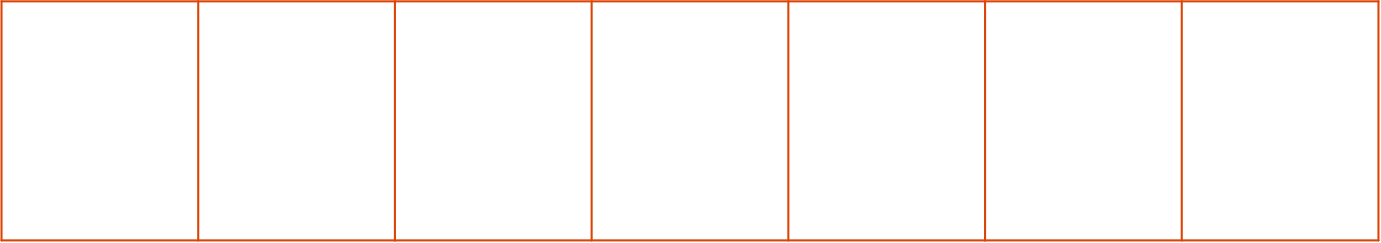 Bain úsáid as dath amháin agus péinteáil an bosca sa lár. Ar thaobh na láimhe deise den bhosca sa lár, déan an phéinteáil níos dorcha de réir a chéile trí bhlúiríní beaga de phéint dhubh a chur isteach agus ar thaobh na láimhe clé den bhosca sa lár, cuir isteach blúiríní beaga de phéint bhán chun an phéinteáil a dhéanamh níos éadroime.  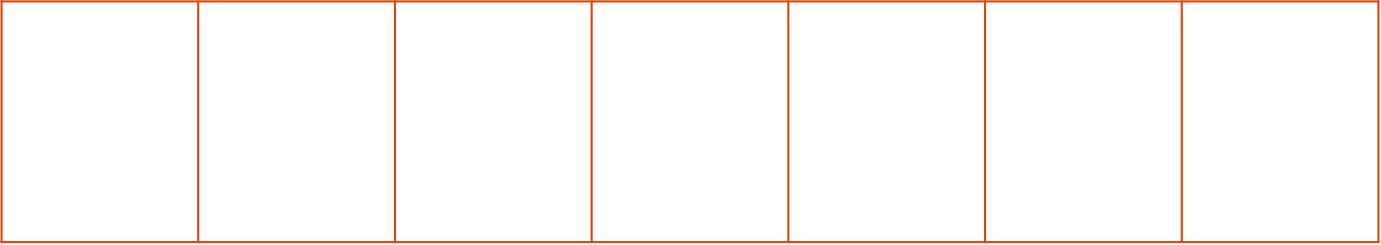 Roghnaigh an duine is fearr leat sa phictiúr. Scríobh scéal “ Gabháil Chríost” óna thaobh siúd (óna dhearcadh siúd). Is féidir leat scéal difriúil a scríobh nó deireadh difriúil a chuir ar an scéal, más mian leat. Bain úsáid as an teimpléad chun do scéal a leagan amach.Roghnaigh an duine is fearr leat sa phictiúr. Scríobh scéal “ Gabháil Chríost” óna thaobh siúd (óna dhearcadh siúd). Is féidir leat scéal difriúil a scríobh nó deireadh difriúil a chuir ar an scéal, más mian leat. Bain úsáid as an teimpléad chun do scéal a leagan amach.SuíomhCarachtair Tá mé chun an scéal a scríobh ó thaobh…Príomhphlota / Príomh-ábharCéard a bhí ar siúl agat roimh an radharc seo? Céard a bhí ar siúl agat i rith an radhairc seo?Céard a tharla duit ina dhiaidh sin?1Cé mhéad duine a fheiceann tú?2Céard atá ag tarlú, i do  thuairim? 3Cé mhéad dath a fheiceann tú?4Cé mhéad garda a fheiceann tú? 5Cén dath atá ar armúr na ngardaí? 6An féidir leat an fear a bhfuil lampa aige a fheiceáil? 7An bhfeiceann tú fear ag béicíl? Cén dath atá ar a chuid éadaí? 8An bhfeiceann tú fear ag pógadh? An bhfuil féasóg air? 1Cé mhéad duine a fheiceann tú sa phictiúr? 2Cé mhéad garda a fheiceann tú?3Céard atá ar siúl ag an bhfear maol? 4Céard atá ar siúl ag an bhfear ar chlé? 5Cé mhéad lámh a fheiceann tú sa phictiúr? 6Céard atá á dhéanamh ag Íosa lena lámha?  7Céard atá ina lámh ag an bhfear ar dheis? 8Céard atá á dhéanamh ag an bhfear ar chlé lena lámha? 9Liostaigh sé dhath a fheiceann tú sa phictiúr. 10Cén dath atá ar armúr na ngardaí? 11Cén dath atá ar éadaí Íosa? 12Cén dath atá ar chúlra an phictiúir? 13An bhfuil na gardaí ar fad ag caitheamh an éide chéanna? 14Céard atá á chrochadh in airde ag an bhfear ar dheis? 15Cé mhéad de na fir a bhfuil féasóg orthu? 1.2.3.4.5.6.